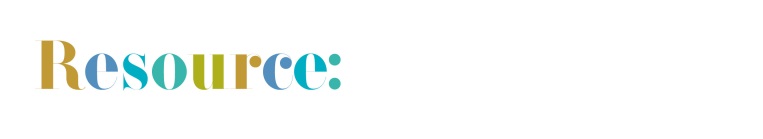 [Museum Name] Baseline Summary of Audience Data Report:In 2019 we had _____ [number] of visitors to our museum. _________	% of these were general visitors_________	% of these were event visitors_________	% of these were group bookingsAnd  ___________	% of these were school groupsWe collected feedback from our general visitors though [Surveys/comment books etc].___________ % of our visitors provided us with a response, and we asked questions about…[List some of the questions you asked here]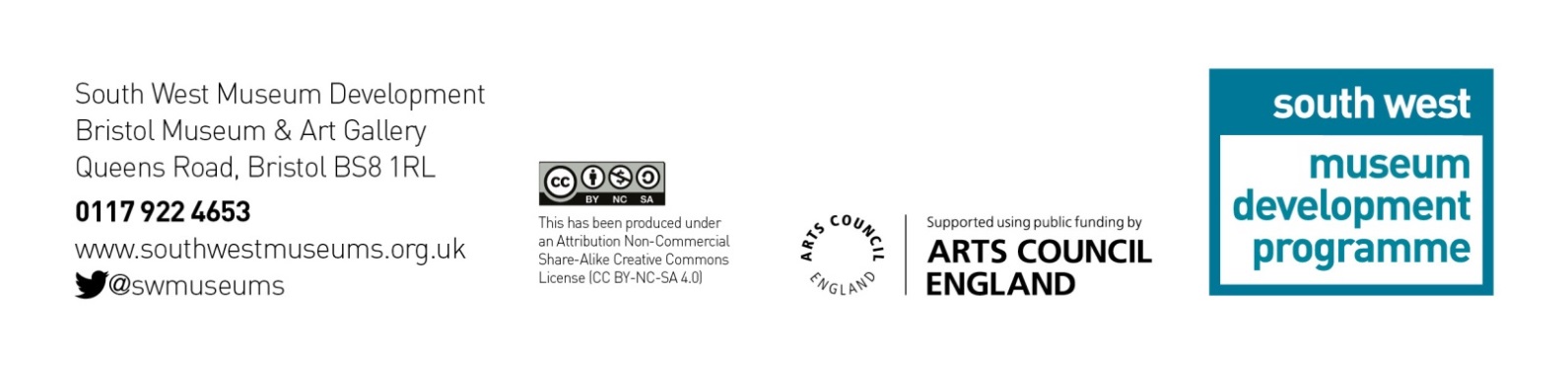 